Attachment 7a Reminder Postcard for OperatorsReminder postcard – operators Front: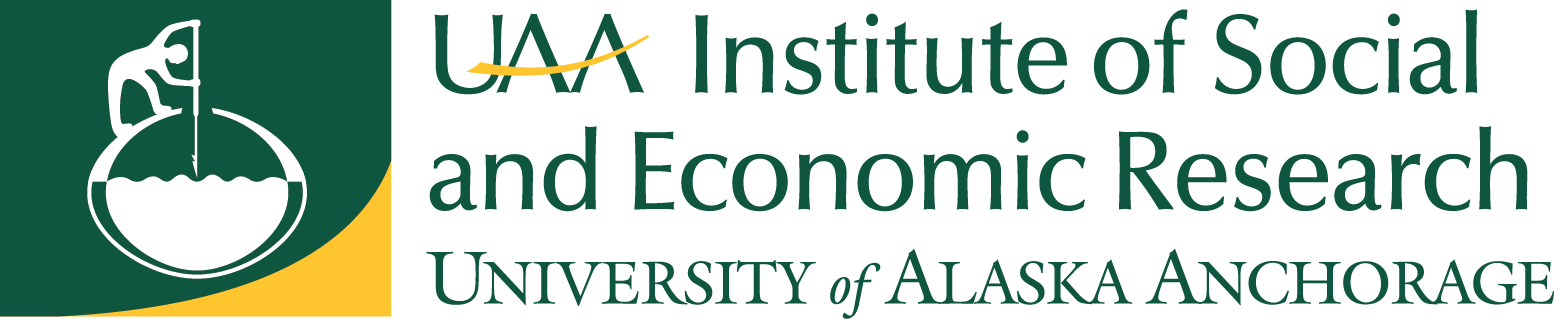 Back: